TÉMATICKÝ PLÁN                                                              vyučovací předmět: PRVOUKA                                                 3. ročníkCÍL VYUČOVACÍ HODINY (výstupy)TÉMA(konkretizované učivo)Zaměření na rozvoj klíčových kompetencíVÝCHOVNĚ VZDĚLÁVACÍ STRATEGIEPRŮŘEZOVÁ TÉMATAZÁŘÍ- osvojuje si režim dne a týdne ve škole- orientuje se v nejbližším okolí- rozliší vesnici a město- zakreslí plánek okolí školy- zná svou plnou adresu a telefonní čísloŘÍJENvyznačí v jednoduchém plánu místo svého bydliště a školy, cestu na určené místo a rozliší možná nebezpečí v nejbližším okolízačlení svou obec (město) do příslušného kraje, pozoruje a popíše změny v nejbližším okolí- rozlišuje některé st. symboly  - zná název našeho kraje - zná hl. město a některé budovy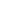 LISTOPAD- pojmenuje hl. svět strany- v přírodě a podle mapy- seznámí se s principem kompasu a buzoly- orientuje se v turistické a digitální mapě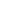 - aktivně využívá svůj volný čas - rozliší povolání dle náčiní- rozliší fyzickou a duševní práci, chrání výsledky prácePROSINEC- odvodí význam a potřebu různých povolání a pracovních činností - uplatňuje elementární poznatky o rodině a činnostech člověka o Vánocích- vypráví o rodinných zvycíchzpracuje drobné úkoly spojené se získáváním informací na různá témata a problematiku, o kterou se osobně zajímáLEDEN- vysvětlí, co tvoří neživou přírodu- rozdělí přírodniny podle nápadných a určujících znaků- odliší výrobky z průmyslu a zemědělství- rozdělí surovinu z neživé a živé přírody- roztřídí zboží do průmyslového odvětví – obchodů – nakupuje - potraviny, chemikálie - drogerie…- vysvětlí základní význam vody- popíše koloběh přírody- vysvětlí základní význam a složení vzduchu- provádí jednoduché pokusy u skupiny známých látek, určuje jejich společné a rozdílné vlastnosti a změří základní veličiny pomocí jednoduchých nástrojů a přístrojůÚNOR- seznámí se s významem, vzniku a složením půdy- posoudí Slunce jako zdroj světla- vyjmenuje vlastnosti živých organismů- vysvětlí závislost živé přírody na neživéBŘEZENtřídí živé organismypozná nejznámější jedlé a jedovaté houby a popíše je- rozliší nejznámější rostliny z okolí a popíše je- vyjmenuje části rostlin- vysvětlí rozdíl mezi kvetoucími a nekvetoucími rostlinami- rozdělí rostliny podle užitku- vyjmenuje některé okrasné rostlinyví, jak chránit příroduDUBEN- určí některé znaky živočichů- rozdělí živočichy podle vnitřní stavby- vyjmenuje některé bezobratlé živočichy- dělí obratlovceKVĚTEN- pojmenuje zákl. části lidského těla- pojmenuje části kůže- vyjmenuje smysly a jejich funkci- pojmenuje orgány- určí některé kosti- zná funkci svalů- osvojuje si správné způsoby chování- pečuje o své zdravíČERVEN- měří prakticky délku, hmotnost, objem, teplotu.- zvládá jednoduché ošetření - telefonicky ohlásí nehodu či jinou tísňovou situaci-  chová se obezřetně při setkání s neznámými jedinci, odmítá komunikaci, která je mu nepříjemná, v případě potřeby požádá o pomoc pro sebe i pro jiné; ovládá způsoby komunikace s operátory tísňových linek- rozliší vhodné a nevhodné chování v přírodě vzhledem k ochraně životního prostředí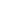 Opakuje učivo z 2. ročníkuŠKOLAprostředí školyčinnost ve školeokolí školybezpečná cesta do školyriziková místa a situaceDOMOV - OBCEnaše obec její částivesnice, město poloha v krajiněplánek okolí školy, význačné budovyKRAJINA V OKOLÍ DOMOVAzemský povrch a jeho tvaryvodstvo na pevniněrozšíření rostlin, živočichů a půd v místní krajině, vliv krajiny na život lidí, orientační body a linieProjekt Město Žatec,  krajina v okolí ŽatcePoloha Žatce v  krajiněŽatec v minulosti a současnostiKulturní střediska v Žatci, stavební, umělecké a historické památky, významné budovyDopravní síť, cestovní ruch v ŽatciBezpečné chování v silničním provozuOkolní krajina ŽatceZemský povrch a jeho tvaryVodstvo na pevniněRozšíření půd, rostlinstva a živočišstvaVliv krajiny na život lidí v Žatci, působení lidí na krajinu a životní prostředí regionální památky:- péče o památky- lidé a obory zkoumající  minulost  Báje, mýty, pověsti:- minulost kraje a předků- domov- rodný krajMísto, kde žijemesvětové stranypoloha v krajiněmapy a plány, význačné budovyPOVOLÁNÍfyzická a duševní práce, zaměstnáníPÉČE O ZDRAVÍzdravý životní stylVÁNOCE – BLÍŽÍ SE VÁNOCEzvyky, povinnosti rodinyPODMÍNKY ŽIVOTA – SVĚT KOLEM NÁSživá a neživá přírodatřídění látekpřírodniny, surovina a výrobekPODMÍNKY ŽIVOTA NA ZEMI VODAzměny látek a skupenství, třídění látek, porovnávání látek a měření veličin s praktickým užíváním základních jednotekvýskyt, vlastnosti a formy vodyoběh vody v příroděVZDUCHvlastnosti, proudění vzduchu, význam pro životPŮDA, TEPLO A SVĚTLO + zdroj ze Slunceněkteré hospodářsky významné horniny a nerostyrozmanitost podmínek života na ZemiŽIVOT V PŘÍRODĚ ŽIVÉ ORGANISMYvlastnosti živých organismůhouby, rostliny živočichovédruhy a dělení hubstavba rostlin, třídění rostlinovoce, zelenina, okrasné rostliny, užitkové rostliny, polní plodiny, luční rostlinyochrana přírodyŽIVOČICHOVÉZnaky živočichůDělení živočichůZástupci bezobratlýchDělení obratlovcůZDRAVÍživotní potřeby člověkastavba tělazákladní funkce a projevypéče o zdravíKůže, smysly, orgány, kostra, svalyPROJEKT NA ZDRAVÍČKO Měření-délka, hmotnost, objem, teplotatísňová volánímimořádné událostiochrana zdravíprvní pomoctřídění odpaduPRÁZDNINY V PŘÍRODĚOdlišnosti přírody v různých přírodních společenstvích - park, rybník, mořekompetence komunikativní – rozlišuje, zda mluví s vrstevníkem nebo s dospělým a přizpůsobí tomu svou mluvu- vyslechne druhého, aniž by ho přerušoval, udržuje s mluvčím oční kontaktkompetence sociální a personální – žák účinně spolupracuje ve skupiněkompetence občanské – žák respektuje názor druhých lidí, je schopen vcítit se do situací ostatníchkompetence řešení problémů- vyhledá informace vhodné k řešení problému nenechá se odradit případným neúspěchemkompetence pracovní – poznává různé obory lidského konání, vysvětlí, v čem spočívá jeho význam - získává informace o různých profesích a učí se v nich orientovatkompetence pracovní – žák používá bezpečně a účinně materiály, nástroje, a vybavení, plní povinnostikompetence učení – vysvětlí, jak se může konkrétní učivo hodit v osobním životěkompetence sociální a personální – podílí se na utváření příjemné atmosféry v týmu, v případě potřeby poskytne pomoc nebo o ni požádákompetence komunikativní – odpoví na položenou otázku, řekne svůj názor na věc- spolupodílí se na utváření pravidel komunikace ve tříděkompetence komunikativní – žák v textu, promluvě či jiném záznamu najde myšlenky a místa, která jsou k zadanému úkolu klíčová- v různých zdrojích najde informace, které souvisejí s tématem, o němž s učitelem a spolužáky diskutuje, pod vedením učitele pozná, které informace si v textu protiřečíkompetence učení –s pomocí učitele předem stanoví podmínky úspěšné práce, porovná výsledek s předchozím stavemkompetence komunikativní – hájí svůj názor na věc, je ochoten svůj názor změnit na základě nových informací- vycházky- prezentace ve skupinách- práce ve skupinách- obrazové materiály- projekce na interaktivní tabuli- vyhledávání informací o historii obce v knihách a na internetu- vycházky- jízda v MHD- přednáška o historii průvodcem z  regionálního muzea-  mapa ČR- kompas, buzola- mapa města, okolí, turistická mapa okolí- fotografie rodiny, pohlednice s výletů a upomínkové předměty z rodinných akcí- práce ve skupinách- modelové situace- pantomima - hra- prezentace zaměstnání svých rodičů – domácí příprava- exkurze  - obrazový materiál- obrazový materiál – koloběh vody- váhy, teploměry, odměrné válce, metry, - pomůcky na jednotlivé pokusy zkoumání látek neživé přírody - práce ve skupinách- projekce či encyklopedické ukázky – co  se děje v přírodě- obrazový materiál- obrázkové soubory rostlin a hub- exkurze v zahradnictví či v květinářství- vycházky do přírody- obrazový materiál- obrázkové soubory živočichů- encyklopedie obrazový materiál - model lidského těla s vnitřními nebo vnějšími orgány příprava zdravého jídelníčku i v praxi- třídění odpadu, modelová situaceOSV-seberegulace a sebeorganizace- komunikaceVDO- občanská společnost a školaOSV-seberegulace a sebeorganizace- komunikaceVDO- občanská společnost a škola